Lady Lakers Volleyball Club 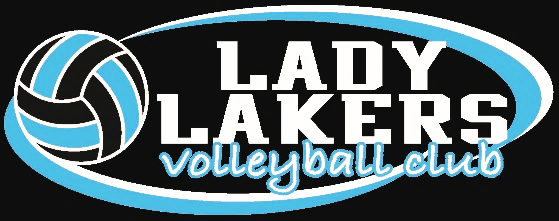 Board MeetingMeeting Date: May 3, 2023 Meeting Called to Order: 5:05 PM Board Members Present: Alisa Jacobsen, McCall Plourde, Wendy Peterson, Cassie Brune, Meeting Agenda and Previous Meeting MinutesAddition of signer to new business section. Motion to approve with changes: Cassie Motion Second: McCallMotion: Passed Treasure Report No reportOld BusinessRoseau ScrimmageUnable to arrange for older groups to play.11s-14s will playEnd Of Season Wrap-upAlisa will pick up 150 cupcakes from Sam’s.Alisa will get water.Wendy will bring Hugz or other beverage17s blankets arrived and look great. They will be presented at the party.Jill has agreed to do a Family Feud type of game.Ditch PickingMiles have not been assigned yet.Multiple groups requested miles so we may not receive all 35 but will assign evenly when provided.It will be mentioned at wrap party and reminder of $30 fee for not participating. New BusinessRotary – Thank youAlisa ordered med kits, ice packs and compression bandages.A group photo will be taken and included with a thank you note.Summer Board MeetingsDiscussion regarding having summer board meetings and if there is anything to discuss.Decision made to not have June or July meetings unless a necessary topic is determined.Alisa will contact board if a meeting becomes needed.Account SignerLLVC account needs an additional signer.Would be nice if person booking hotel blocks has a debit card.Motion by Alisa to add Wendy as signer, and issue a $1000 limit debit card.Motion Second: CassieMotion: PassedNext MeetingAugust 2 @5pmNorthlake CaféMeeting Adjourned: 6:15pm